Об   итогах работы Новгородской областнойорганизации профсоюза работниковнародного образования и науки РФ.Заслушав и обсудив информацию Гальцевой Т.Ф., председателя областной организации профсоюза, о   результатах работы Новгородской областной организации профсоюза работников народного образования и науки Российской Федерации, областной Совет отмечает, что в результате целенаправленного выполнения задач организации, председателями ряда районных, городских и первичных организаций профсоюза удалось сохранить большинство ППО и даже создать 6 новых профсоюзных организаций, а в ряде организаций повысить численность членов профсоюза. В настоящее время в состав Новгородской областной организации входят 302 первичных профсоюзных организаций, 11284 члена профсоюза. Всего в ряды профсоюза влились 156 человек. Причем количество студентов-членов профсоюза уменьшилось на 138 человек, в связи с уменьшением количества приема студентов в Университет, а количество работающих членов профсоюза увеличилось на 294 человека.В результате:  - общий охват профсоюзным членством (работающие и обучающиеся-увеличился с 68,7% до 69,2%; - охват профсоюзным членством работающих поднялся с    68,7% до 69,5 % 	Положительные тенденции по членству наблюдаются в Маловишерской, Чудовской, Хвойнинской, Новгородской районных организациях и Новгородской городской организации профсоюза. Увеличилось почти в 2 раза членство в ГОА УДО Морской центр капитана Варухина Н.Г..  В Боровичском педагогическом колледже сохраняется стопроцентное членство в профсоюзе.	Во всех первичных профсоюзных организациях образовательных учреждений имеются коллективные договора.Действуют 21 муниципальное отраслевое Соглашение между местными организациями профсоюза и органами управления образованием городского округа и муниципальных районов или Администрациями районов.	Выделено на целевые мероприятия – 2630,3 тыс. руб.Выделено 1298,7 тыс. руб. для оказания мат. помощи членам профсоюза.Выделено 1976,8 тыс. руб. на премирование членов профсоюза за активную работу. Рассмотрено обращений 603 членов профсоюза. Оказана правовая помощь в составлении 19 исковых заявлений в суды - экономическая эффективность  составила  4,292 тыс. рублей.Оказана правовая помощь в разработке коллективных договоров и соглашений -37 председателям профсоюзных организаций.Проведено 115 проверок работодателей.  Награждены: Почетной грамотой областной организации профсоюза- 71 человек; Почетными грамотами Общероссийского Профсоюза образования -19 человек;  грамотами (благодарностями) НОФП, дающими право получить звание «Ветеран труда» - 28 человек.Воспользовались льготами профсоюза:Направлены на санаторно-курортное лечение   в г. Старая Русса (скидка 30%) -   41 член профсоюза  Направлены на санаторно-курортное лечение в Хилово (50 % скидка) – 149  членов профсоюзаНаправлены на санаторно-курортное лечение через СКО «Профкурорт», предоставляющий возможность отдыхать членам профсоюза и членам их семей по всей стране с 20 % скидкой  43 члена профсоюза. Направлены на лечение зубов в стоматологической поликлинике «Профстом» со скидкой   до 25%  -  15 членов профсоюза, Выдано займов   в КПК «Учитель» - 160 человек (в на сумму 6530 тыс.руб.)  Выданы дисконтные карты нового образца «Профплюс» 835 членам профсоюза.Посетили бассейн ОУ «Новгородский областной Дворец Спорта» - 9 членов профсоюза.Направлены в семейный фитнесс-центр «Атмосфера» с 30 % скидкой – 12 членов профсоюза.Активно проводятся культурно массовые мероприятия в местных организациях, особенно в Старорусской, Боровичской, Парфинской, Волотовской, Маревской. Мошенской районных организациях профсоюза и Новгородской городской  организации профсоюза.	На основании  вышеизложенного, Совет  ПОСТАНОВЛЯЕТ:Признать работу Совета Новгородской областной организации профсоюза работников народного образования и науки РФ в 2017 году удовлетворительной.Принять данные статистических отчётов  к сведению и считать их утверждёнными.Председателям местных и первичных организаций продолжать работу по мотивации профсоюзного членства в 2018 году.Усилить информирование рядовых членов профсоюза о предоставляемых профсоюзных льготах. 5. Областной организации профсоюза работников народного образования и науки РФ обеспечить индивидуальное консультирование председателей местных и первичных профсоюзных организаций по всем вопросам и помощь в работе по мотивации профсоюзного членства.Председатель                   	                                         Т.Ф. Гальцева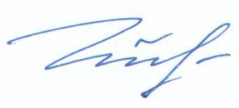 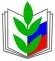 ПРОФСОЮЗ РАБОТНИКОВ НАРОДНОГО ОБРАЗОВАНИЯ И НАУКИ РОССИЙСКОЙ ФЕДЕРАЦИИНОВГОРОДСКАЯ ОБЛАСТНАЯ ОРГАНИЗАЦИЯ ПРОФСОЮЗАСОВЕТ   ОБЛАСТНОЙ ОРГАНИЗАЦИИ ПРОФСОЮЗАПОСТАНОВЛЕНИЕ ПРОФСОЮЗ РАБОТНИКОВ НАРОДНОГО ОБРАЗОВАНИЯ И НАУКИ РОССИЙСКОЙ ФЕДЕРАЦИИНОВГОРОДСКАЯ ОБЛАСТНАЯ ОРГАНИЗАЦИЯ ПРОФСОЮЗАСОВЕТ   ОБЛАСТНОЙ ОРГАНИЗАЦИИ ПРОФСОЮЗАПОСТАНОВЛЕНИЕ ПРОФСОЮЗ РАБОТНИКОВ НАРОДНОГО ОБРАЗОВАНИЯ И НАУКИ РОССИЙСКОЙ ФЕДЕРАЦИИНОВГОРОДСКАЯ ОБЛАСТНАЯ ОРГАНИЗАЦИЯ ПРОФСОЮЗАСОВЕТ   ОБЛАСТНОЙ ОРГАНИЗАЦИИ ПРОФСОЮЗАПОСТАНОВЛЕНИЕ ПРОФСОЮЗ РАБОТНИКОВ НАРОДНОГО ОБРАЗОВАНИЯ И НАУКИ РОССИЙСКОЙ ФЕДЕРАЦИИНОВГОРОДСКАЯ ОБЛАСТНАЯ ОРГАНИЗАЦИЯ ПРОФСОЮЗАСОВЕТ   ОБЛАСТНОЙ ОРГАНИЗАЦИИ ПРОФСОЮЗАПОСТАНОВЛЕНИЕ ПРОФСОЮЗ РАБОТНИКОВ НАРОДНОГО ОБРАЗОВАНИЯ И НАУКИ РОССИЙСКОЙ ФЕДЕРАЦИИНОВГОРОДСКАЯ ОБЛАСТНАЯ ОРГАНИЗАЦИЯ ПРОФСОЮЗАСОВЕТ   ОБЛАСТНОЙ ОРГАНИЗАЦИИ ПРОФСОЮЗАПОСТАНОВЛЕНИЕ 
«1» марта 2018 г.
г. Великий Новгород
г. Великий Новгород
г. Великий Новгород
№ 13-1